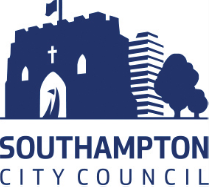 Hackney Carriage and Private Hire Vehicle Accident Report FormSections 50(3) Local Government (Miscellaneous Provisions) Act 1976If a licensed vehicle is damaged, and that damage affects the safety, performance and appearance of the licensed vehicle or the comfort or convenience of persons carried then the accident MUST be reported in writing within 72 hours of the accident. The vehicle’s proprietor is required to use this form to report the accident. Details must be accurate and complete.Section 1: Organisation Details
Section 2: Vehicle & Driver Details
Section 3: Accident Details
Section 4: Reporting Details
Section 5: Vehicle Damage DetailsSection 5: Vehicle Damage Details (Continued)FOR OFFICE USE ONLY:
Section 6: Injury Details
Section 7: Other Vehicle Details*Please provide details of further vehicles and individuals overleaf.Section 8: Replacement VehicleDeclaration:I believe that the facts stated in this accident report form are true. I understand that proceedings for contempt of court may be brought against anyone who makes, or causes to be made, a false statement in a document verified by a statement of truth without an honest belief in its truthInsert details of where to return the completed form here.FOR OFFICE USE ONLY:Vehicle Proprietor(s)AddressEmail TelephoneHackney or Private HirePlate NumberPlate ExpiryPlate ExpiryRegistration NumberColourColourMake & ModelDriverBadge NumberBadge NumberDateTimeLocationWeatherAccident CircumstancesAccident CircumstancesAccident CircumstancesAccident CircumstancesPlease describe how the accident occurred including details of all vehicles involvedPlease describe how the accident occurred including details of all vehicles involvedPlease describe how the accident occurred including details of all vehicles involvedPlease describe how the accident occurred including details of all vehicles involvedPhotos taken at scene? Yes / No          Yes / No          Yes / No         Reported to police?Yes / No     Incident NumberWas the vehicle recovered or driveable following the incident?Please provide details of the vehicles current location and any Recovery/Storage company.Accident SketchAccident SketchPlease mark the areas damaged in the accident on your vehicle in the below diagram: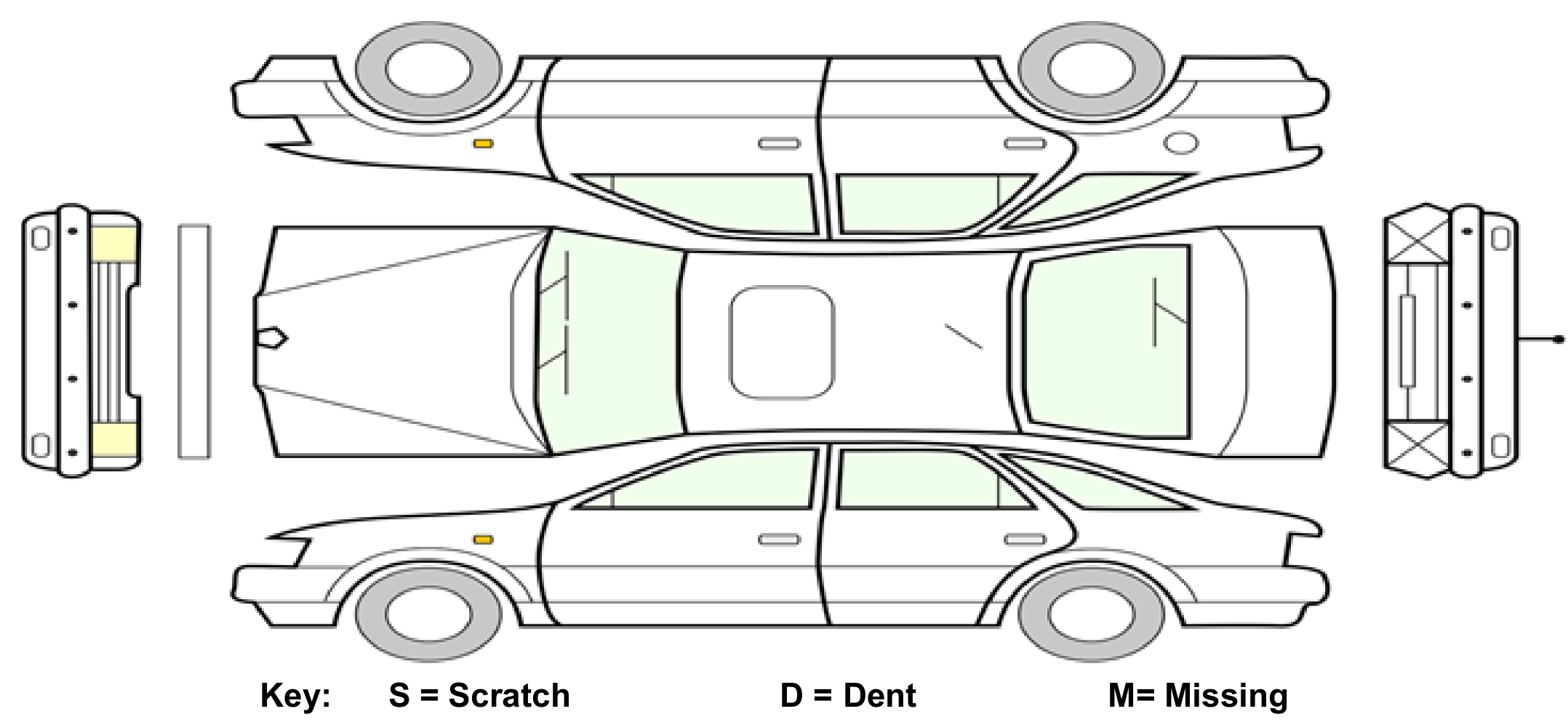 Please mark the areas damaged in the accident on your vehicle in the below diagram:Mileage at time of accidentDamages & SeverityDamages & SeverityPlease describe the damages in each marked area, including its severity:Please describe the damages in each marked area, including its severity:Inspection CommentsWere you (or the driver if completed by anyone other than the driver) injured?Yes / No If yes, please describe injuries sustained and if ability to drive was affectedTime off work?Yes / NoMedical advice sought?Yes / NoWere any passengers present in the vehicle at the time of the incident?Yes / NoPassenger namePassenger addressDid the passenger(s) appear to be or report any injuries? Please provide detailsWas an ambulance called to the scene?Yes / NoRegistration, Make and ModelOther vehicle driver nameOther vehicle driver addressOther vehicle driver contact detailsDid the other vehicle contain have any passengers?Yes / NoDid the other driver, or their passenger(s), appear to be or report any injuries? Please provide detailsHas provision been sought for a replacement vehicle?Yes / NoReplacement vehicle provider(including telephone)Replacement Vehicle Registration, Make & ModelDate of commencement:Signed:Date:DecisionNFASuspendRefer Retest7 days____daysOtherDecisionNFASuspendRefer Retest7 days____daysOtherSuspension Notice NumberFurther CommentsInspectorsSignatureDate: